МУНИЦИПАЛЬНОЕ ОБРАЗОВАНИЕМАЛИНОВСКОЕ СЕЛЬСКОЕ ПОСЕЛЕНИЕАДМИНИСТРАЦИЯ МАЛИНОВСКОГО СЕЛЬСКОГО ПОСЕЛЕНИЯПОСТАНОВЛЕНИЕ01.09.2021                                                                                                                                № 61О внесении дополнений в постановление администрации Малиновского сельского поселения № 78 от 18.09.2020В соответствии с постановлением Администрации Томской области от 09.07.2010 № 135а «О порядке разработки и утверждения органами местного самоуправления муниципальных образований Томской области схем нестационарных торговых объектов»,ПОСТАНОВЛЯЮ:1. Внести дополнения в постановление администрации Малиновского сельского поселения № 78 от 18.09.202 «Об утверждении схемы размещения нестационарных торговых объектов на территории Малиновского сельского поселения», согласно приложению.2.Обнародовать настоящее постановление в установленном порядке и разместить на официальном сайте Администрации Малиновского сельского поселения в сети «Интернет» по адресу: http://malinovka.kozhreg.ru.3. Настоящее постановление вступает в силу со дня его обнародования.Глава поселения                                                                                                            Н.И.АбрамоваН.И. Родыгина8(38244) 41162В дело №__________________________В.М.Ситникова«____» _____________2021 г.ПриложениеУТВЕРЖДЕНОпостановлением Администрации Малиновского сельского поселения от 18.09.2020 г. № 78СХЕМАразмещения нестационарных торговых объектовСхема № 3Графический план размещения нестационарных торговых объектовАдрес:Томская область, Кожевниковский район, с. Новосергеевка, ул. Лыскова, 1а, павильонКатегория земель: земли населённого пунктаЦелевое назначениедля размещения объектов торговлиПлощадь земельного участка: 115кв.м.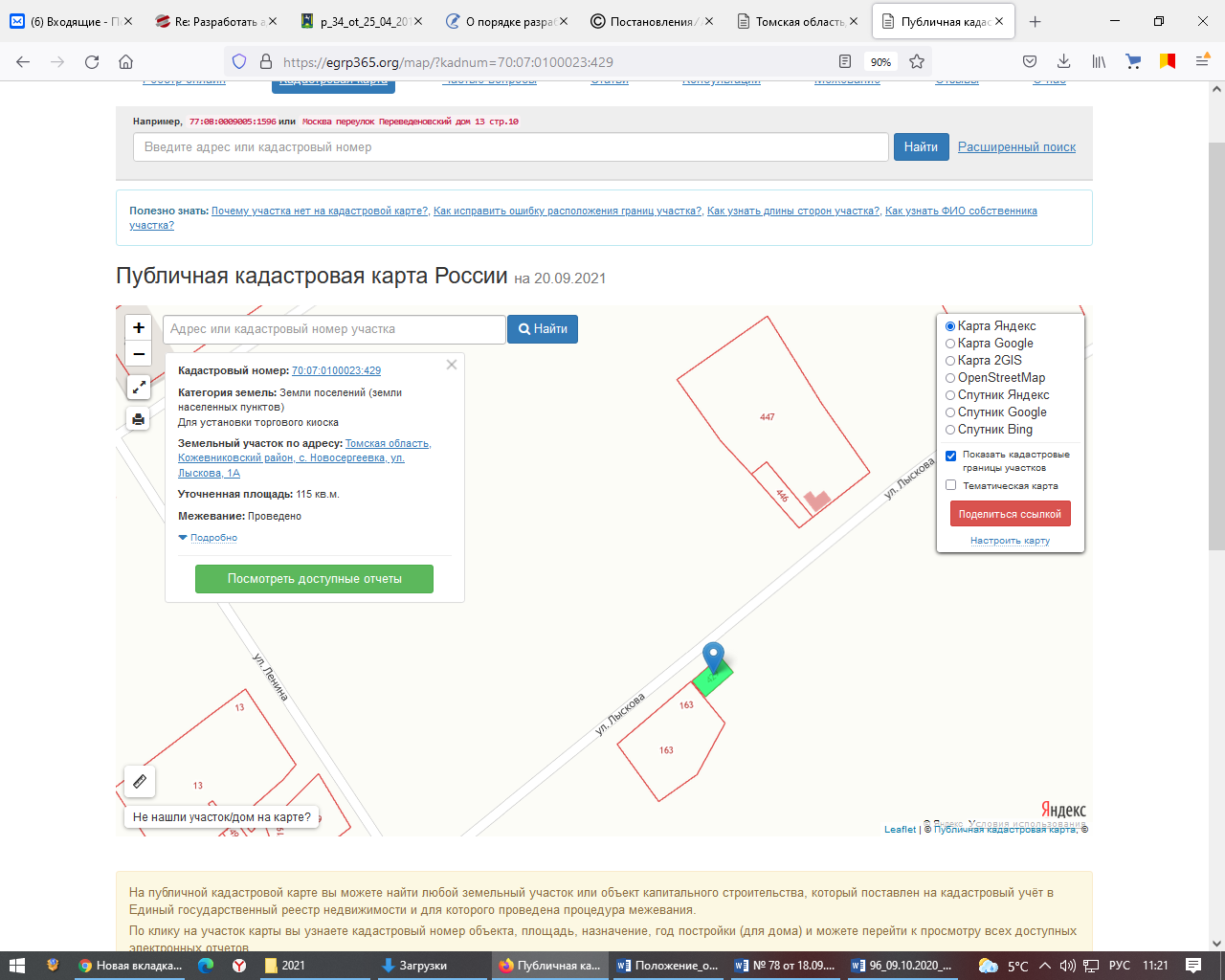 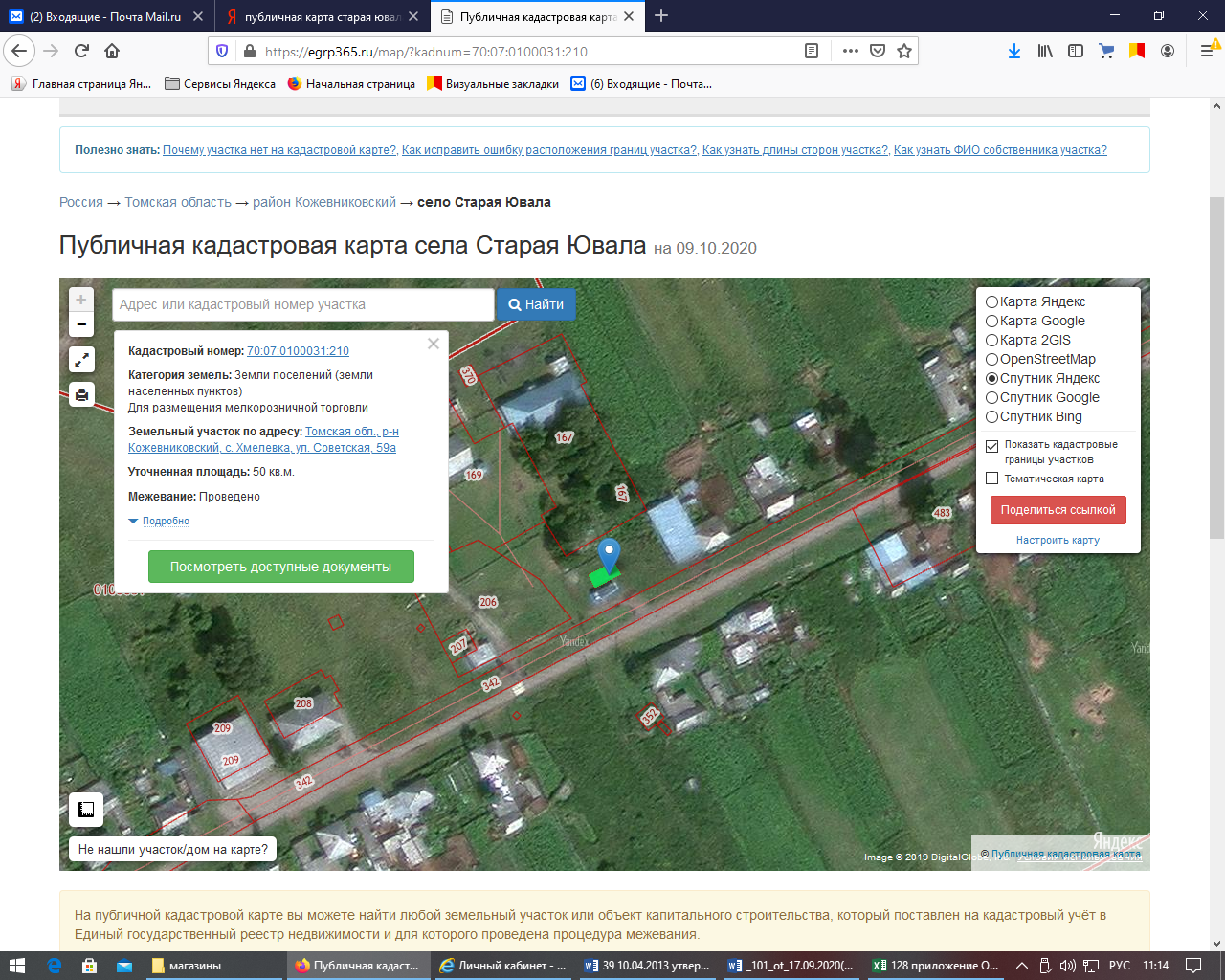 №п/пМесто нахождениянестационарноготоргового объектаАссортиментпродаваемых товаровТипнестационарноготоргового объектаПериод размещения на земельных участках3.616177. Томская область, Кожевниковский район. с. Новосергеевка, ул. Лыскова, 1аСмешанноеПавильонПостоянный